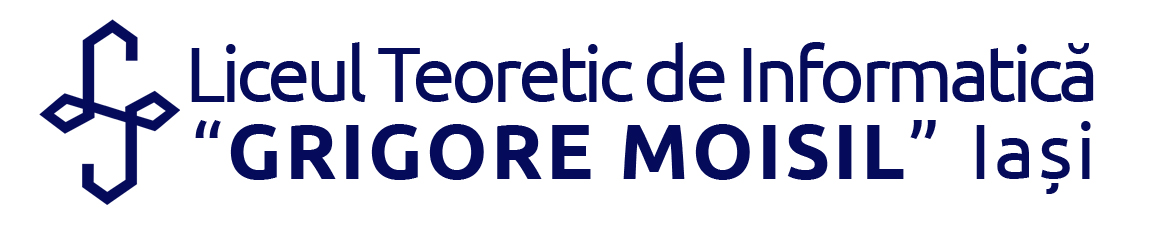 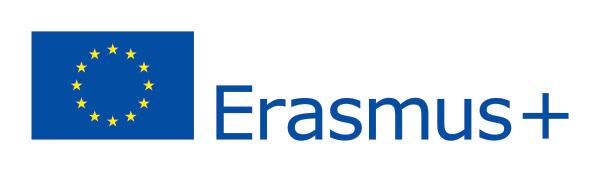 Formular de înscriereNume:Prenume:Clasa:Mail:	Prezentați succinct motivația de a participa la acest curs: